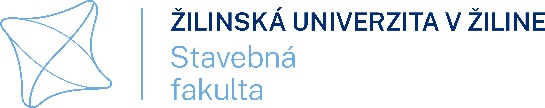 Individuálny študijný a vedecký plán externého doktorandaPoznámka: Zmeny počas štúdia, zmena formy štúdia, zmena školiteľa, iné 4. rok štúdiaT -  štátna skúškaTitul, meno, priezviskorod.Narodený/ávštátna príslušnosťKatedraKontakt (telefón, e-mail)Študijný odbor35 stavebníctvoŠtudijný programtechnológia a manažment staviebŠkoliteľNázov dizertačnej práce(pred dizertačnou skúškou)Názov dizertačnej práce(po dizertačnej skúške)Forma štúdiaexternáDátum začatia doktorandského štúdiaDátum ukončenia doktorandského štúdiaPredmetsemesterukončeniekredityVedecká činnosťZS  V  8Publikačná činnosť ZS  V  4Doktorandská dizertačná prácaZSV6Dizertačná práca a jej obhajobaLS T30Celkový počet kreditov za akademický rok – 4. rok štúdia              48Povinná a odporúčaná literatúraŠkoliteľ: ...............................Doktorand: ...........................Dekan: ................................... IŠP pre 4. rok štúdia schválený SOK dňa ...........    Podpis predsedu SOK: 